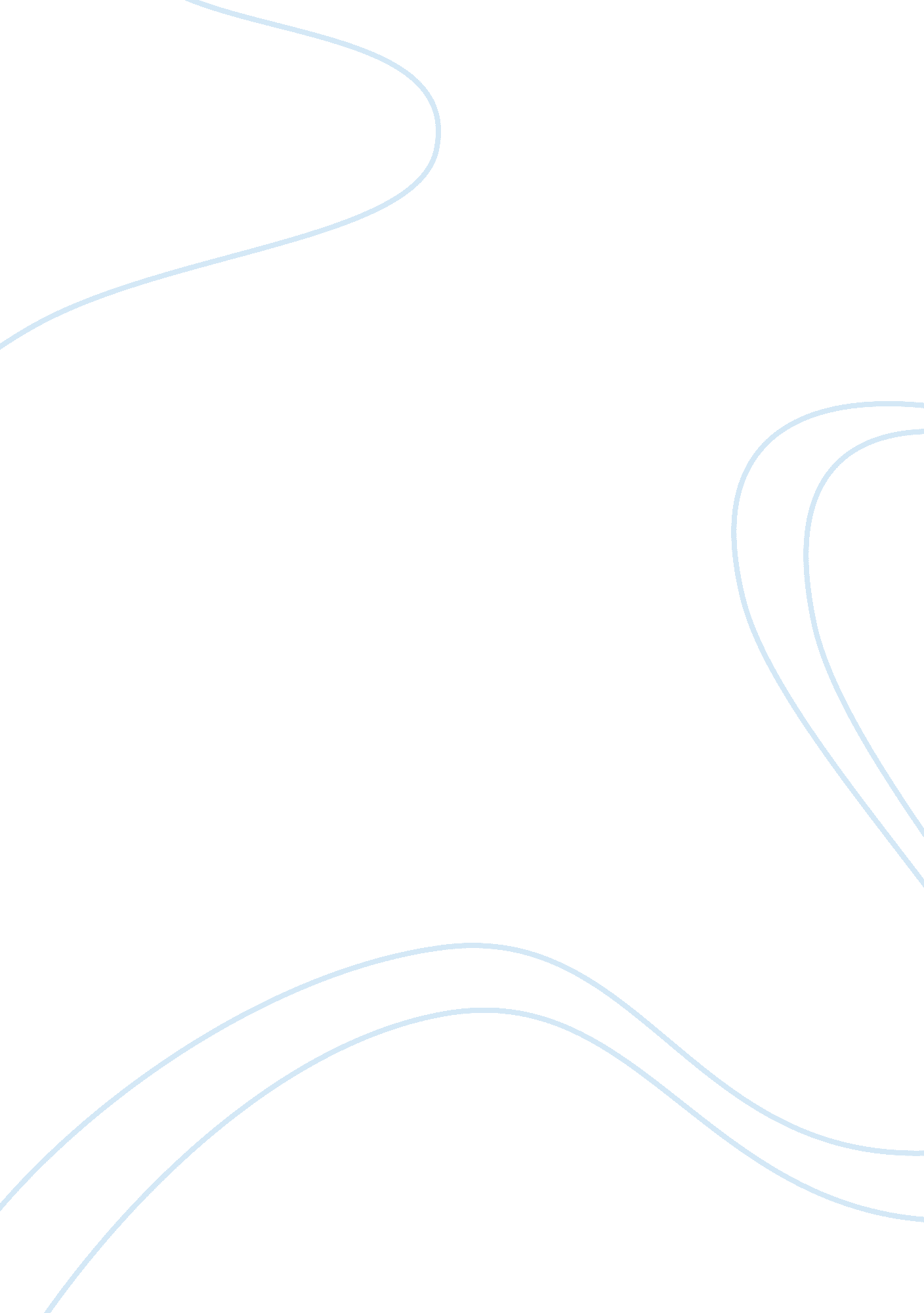 How do you view the unification of women on campus, and how would you improve itLinguistics, English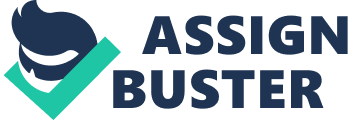 [Teacher’s How do you view the unification of women on campus, and how would you improve it? The unification of women on campus is admirable and should be supported and encouraged. Regardless of the progress that has been made in terms of gender equality, women are still vulnerable to discrimination. In fact, the majority of women have been vulnerable to discrimination based on their gender either unknowingly or knowingly. Even in educational settings women at times are viewed inferior to their male counterparts for no other reason apart from their gender (Boswell, n. p). The educational environment creates a platform for women to prepare themselves for the world, as they will experience this discrimination to a larger and more painful extent. Hence, it is essential for women to come together on campus and address the issues that are affecting them both in the school and the outside world. This paper will assess the issue of women coming together on campus, illustrating its benefits and ways of improving this unification. 
As mentioned above, the unification of women on campus is a positive event for many reasons. Firstly, it enables the preparation of young women for life after college. When women come together they should use this opportunity to teach the younger girls about their rights and empower them to stand up for themselves. Women would not have the opportunity to learn about such situations in detail and unification enables this educational procedure to occur. Unification of women is also a supporting mechanism for women as they are able to encourage each other in a world that places them at an unjustified disadvantage (Boswell, n. p). Unification on campus also trains women to be more expressive. The voice of a group of people is much louder than that of an individual; hence the women can work together towards achieving a common goal. Unification is also good in the sense that it enables the women at the college to form stronger ties with one another, and create both friendships and professional connections which will help them in the future. 
Unification of women is also good from the sense that it enables them to strategize and create new ideas that improve their lives in college and beyond. The more women that are present, the higher the chances that more problems facing women will be vocalized and therefore rectified. In addition, when working together the strategies being implemented to improve certain issues have a higher level of success (Boswell, n. p). I feel unification of women can be improved by formalizing the unions that are created by women on campus. This will give a better schedule and a possibility to plan meetings and other events. Another way of improving the unification is by inviting guest female speakers to the meetings which have some achievements in different industries. These individuals will share their history and equip the younger women with the right education and mentality (Boswell, n. p). Furthermore, the number of individual willing to join will increase as the meetings will be educational and serve a wide range of interests among the women on campus. 
Works Cited 
Boswell, John. Same-sex unions in premodern Europe. Random House LLC, 2013. n. p 